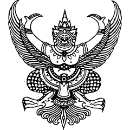 บันทึกข้อความส่วนราชการ มหาวิทยาลัยการกีฬาแห่งชาติ วิทยาเขตเพชรบูรณ์ กลุ่ม/คณะ/สนง.          IP-Phone      .                                                                                                                                                                                                                                                                                                   ที่  มกช.พช./พิเศษ                  	                         วันที่                                                        .                                                                                                                                                           เรื่อง	ขออนุญาตลงเวลาปฏิบัติหน้าที่ราชการ                                                                          .                                                                                                                                                                                                                       เรียน	รองอธิการบดีมหาวิทยาลัยการกีฬาแห่งชาติ ประจำวิทยาเขตเพชรบูรณ์		ด้วยข้าพเจ้า                                                                                                 .ตำแหน่ง                                                                                                                        .ได้มาปฏิบัติหน้าที่ราชการในวันที่               เดือน                    พ.ศ.                   แต่ข้าพเจ้าไม่สามารถ(    ) มาลงเวลาก่อน 08.30 น. เนื่องจาก                                                                                .(    ) ลงเวลากลับหลังเวลา 16.30 น. เนื่องจาก                                                                                .  		เพื่อให้เกิดผลดีแก่ทางราชการ จึงขออนุญาตลงเวลาปฏิบัติหน้าที่ราชการในวัน และเวลาดังกล่าว                                                                                                                                                                                                                                                                                                                                                                                                                                                                                                                                                                                                                                                                                                                                                                                             			จึงเรียนมาเพื่อโปรดพิจารณาลงชื่อ……………………………………………………			         (..................................................................)			         ตำแหน่ง......................................................ความเห็นผู้บังคับบัญชาเบื้องต้น					พยาน.............................................................................................................				       (...................................................)ลงชื่อ................................................(.......................................................)ตำแหน่ง...........................................				ความเห็นผู้ช่วยอธิการบดีกลุ่มบริหาร								............................................................								ลงชื่อ...................................................								(..........................................................)ลงชื่อ...............................................(ผู้ช่วยศาสตราจารย์นัยนา  พิชากูล)	หัวหน้างานบุคคล…………../…………………./……………..คำสั่ง	(   ) อนุญาต    (   ) ไม่อนุญาต  เนื่องจาก..........................................................................................						    ลงชื่อ.................................................						    (........................................................)				    รองอธิการบดีมหาวิทยาลัยการกีฬาแห่งชาติ  ประจำวิทยาเขตเพชรบูรณ์						     …………../…………………./……………..